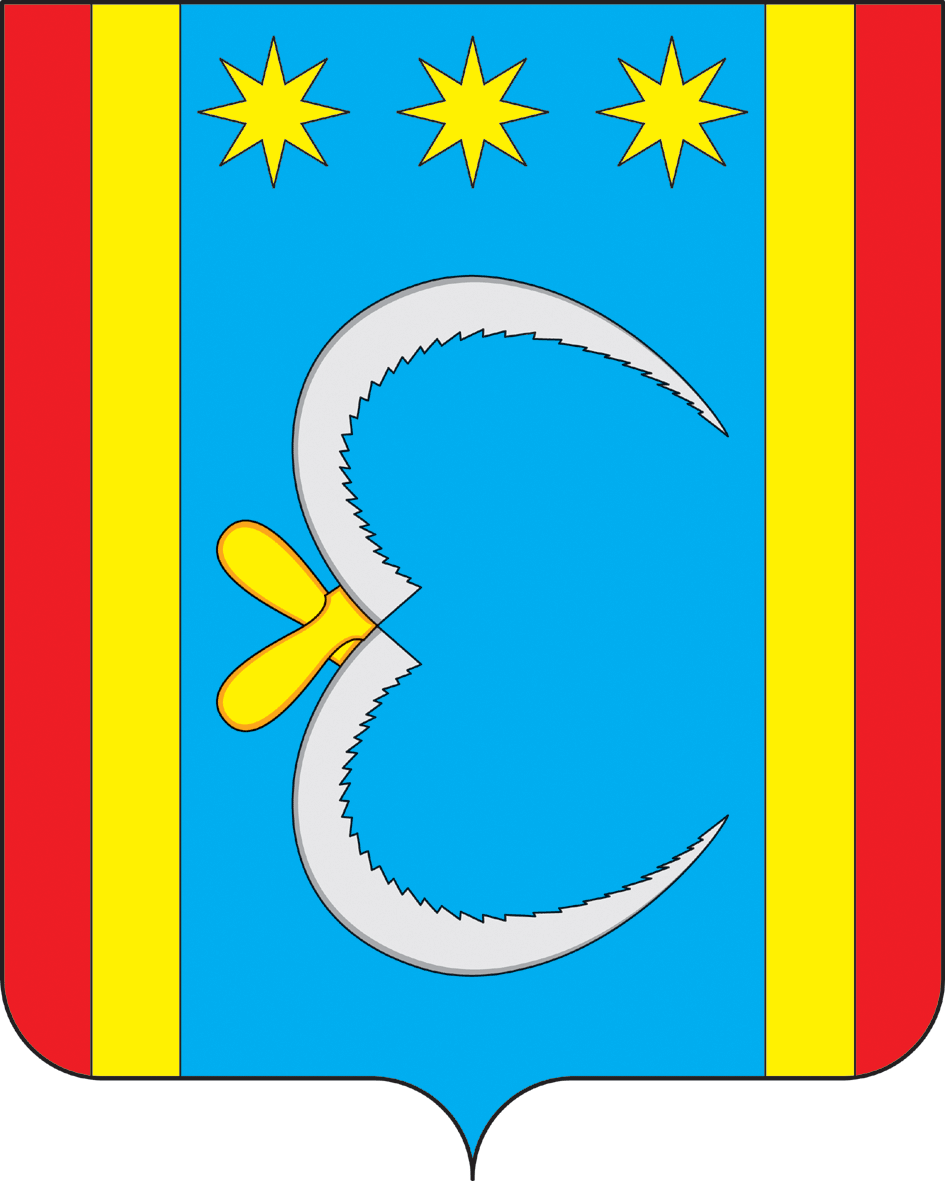 РОССИЙСКАЯ ФЕДЕРАЦИЯАДМИНИСТРАЦИЯ НИКОЛО-АЛЕКСАНДРОВСКОГО СЕЛЬСОВЕТАОКТЯБРЬСКОГО РАЙОНА АМУРСКОЙ ОБЛАСТИРАСПОРЯЖЕНИЕ10.01.2020                                                                                                          № 1-рс. Николо-АлександровкаОб отмене распоряжения главы Николо-Александровского сельсовета от 29.12.2019 г.№ 29 «Об определении объекта наказания в виде обязательных работ»	На основании протеста прокуратуры Октябрьского района от 09.01.2020 № 7-1-2020/6 на распоряжение главы Николо-Александровского сельсовета от 25.12.2019 № 29-р «Об определении объекта наказания в виде обязательных работ».            1.Отменить распоряжение главы Николо-Александровского сельсовета от 25.12.2019 № 29-р «Об определении объекта наказания в виде обязательных работ».2.Контроль за исполнением настоящего распоряжения оставляю за собойГлава Николо-Александровского сельсовета                                                                                           Г.Т.Панарина